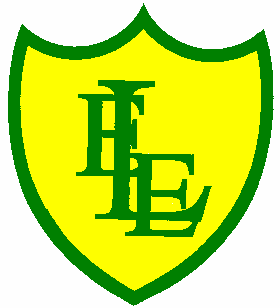 Please see below some useful websites where you can find access to support around anti-bullying, health and well-being and online safety:-Health & Wellbeinghttps://www.sthelenswellbeing.org.uk/Online Safetyhttps://www.thinkuknow.co.uk/https://www.saferinternet.org.uk/Bullying/anti-bullyinghttps://www.anti-bullyingalliance.org.uk/anti-bullying-week/parents-and-carershttps://www.anti-bullyingalliance.org.uk/tools-information/advice-parentshttps://youngminds.org.uk/find-help/feelings-and-symptoms/bullying